DOCENTEDOCENTEALIX BEJARANO- VIVIANA CASTAÑEDAALIX BEJARANO- VIVIANA CASTAÑEDAALIX BEJARANO- VIVIANA CASTAÑEDAALIX BEJARANO- VIVIANA CASTAÑEDAALIX BEJARANO- VIVIANA CASTAÑEDAALIX BEJARANO- VIVIANA CASTAÑEDAGRADOGRADOUNDÉCIMOASIGNATURAASIGNATURAASIGNATURAECONOMÍA POLÍTICAECONOMÍA POLÍTICAECONOMÍA POLÍTICAECONOMÍA POLÍTICAECONOMÍA POLÍTICAECONOMÍA POLÍTICAECONOMÍA POLÍTICAECONOMÍA POLÍTICACorreo electrónico de contactoCorreo electrónico de contactoCorreo electrónico de contactoCorreo electrónico de contactoCorreo electrónico de contactoalix.bejarano@sabiocaldas.edu.co Viviana.castaneda@sabiocaldas.edu.coalix.bejarano@sabiocaldas.edu.co Viviana.castaneda@sabiocaldas.edu.coalix.bejarano@sabiocaldas.edu.co Viviana.castaneda@sabiocaldas.edu.coalix.bejarano@sabiocaldas.edu.co Viviana.castaneda@sabiocaldas.edu.coalix.bejarano@sabiocaldas.edu.co Viviana.castaneda@sabiocaldas.edu.coalix.bejarano@sabiocaldas.edu.co Viviana.castaneda@sabiocaldas.edu.coFecha de envíoFecha de envíoFecha de envíoFecha de envío29 Marzo 202129 Marzo 202129 Marzo 2021Fecha de entregaFecha de entrega02 abril de 202102 abril de 2021Tiempo de ejecución de la actividad Tiempo de ejecución de la actividad Tiempo de ejecución de la actividad Tiempo de ejecución de la actividad Tiempo de ejecución de la actividad Tiempo de ejecución de la actividad 1 SEMANA1 SEMANA1 SEMANA1 SEMANA1 SEMANATEMAPLAN DE MEJORAMIENTOPLAN DE MEJORAMIENTOPLAN DE MEJORAMIENTOPLAN DE MEJORAMIENTOPLAN DE MEJORAMIENTOPLAN DE MEJORAMIENTOPLAN DE MEJORAMIENTOPLAN DE MEJORAMIENTOPLAN DE MEJORAMIENTOPLAN DE MEJORAMIENTO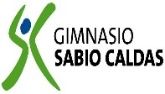 GIMNASIO SABIO CALDAS (IED)Nuestra escuela: una opción para la vidaPLAN DE MEJORAMIENTOCódigoPENP - 01GIMNASIO SABIO CALDAS (IED)Nuestra escuela: una opción para la vidaPLAN DE MEJORAMIENTOVersión 001GIMNASIO SABIO CALDAS (IED)Nuestra escuela: una opción para la vidaPLAN DE MEJORAMIENTOFecha18/03/2020GIMNASIO SABIO CALDAS (IED)Nuestra escuela: una opción para la vidaPLAN DE MEJORAMIENTOProcesoGestión AcadémicaContextualización Señores padres de familia y estudiantes: El proceso de superación de propósitos tiene como finalidad el avance de los objetivos pendientes del estudiante durante el primer periodo académico. Por medio del Plan de Mejoramiento, desarrollarán actividades, pautas o criterios con el motivo de aprobar; por lo tanto debe incluir todos los discernimientos del contenido. Descripción de la actividad sugerida Elabora un PODCAST, con alguno de los programas referenciados en el link de la webgrafía, en la grabes un programa radial explicando las características generales de: Concepto de política a través de la historia. Concepto de política relacionada con la realidad colombiana.Concepto de poder.Concepto de autoridad.Concepto de gobierno.Webgrafía/material fotocopiado (Anexo)Enlaces de apoyo:Todos los enlaces trabajados en las semanas anterioresGuías, talleres y lecturas https://www.adslzone.net/listas/mejores-programas/grabar-podcast/Criterios de Evaluación Identifica y analiza las características principales de la política, a nivel de concepto y en su aplicabilidad.Argumenta, la concepción de política y las implicaciones de ejercerse como sujeto político.Identifica y analiza las características principales de la concepción de poder, autoridad y gobierno.Argumenta por medio de lecturas la concepción de poder, autoridad y gobierno.